МИНИСТЕРСТВО НАУКИ И ВЫСШЕГО ОБРАЗОВАНИЯ 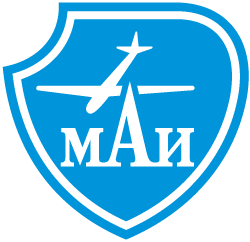 РОССИЙСКОЙ ФЕДЕРАЦИИФЕДЕРАЛЬНОЕ ГОСУДАРСТВЕННОЕ БЮДЖЕТНОЕ ОБРАЗОВАТЕЛЬНОЕ    УЧРЕЖДЕНИЕ ВЫСШЕГО ОБРАЗОВАНИЯ«МОСКОВСКИЙ АВИАЦИОННЫЙ ИНСТИТУТ (национальный исследовательский университет)»Институт № 4 «Радиоэлектроника, инфокоммуникации и информационная безопасность» Кафедра	                                              Группа		                                                   	Направление подготовки 		                                              	                        			Магистерская программа 			  							Квалификация 		магистр	  								                                                                           УТВЕРЖДАЮ	Заведующий кафедрой _____  _________  __________________                                                                                                                                                   (№ каф.)       (подпись)                  (инициалы, фамилия)	______  __________ 20     г.ПЛАН РАБОТЫнад магистерской диссертациейОбучающийся													(фамилия, имя, отчество полностью)Научный руководитель 									                                    (фамилия, имя, отчество полностьюученая степень, ученое звание, должность и место работы)1. Наименование предварительной темы (тематики)																																		2. Срок сдачи обучающимся законченной работы							3. ЦельПеречень иллюстративно-графических материалов*при наличии4. Перечень задач, решаемых для достижения поставленной цели5. Исходные материалы и пособия__________________________________________________________________________________________________________________________________________________________________________________________________________________________________________________________________________________________________________________________________________________________________________________________________________________________________________________________________________________________________________________________________________6. Дата составления плана				      						Научный руководитель_________________________________	(подпись)	Обучающийся_________________________________________	(подпись)№ п/пНаименованиеКоличество листов№п/пНаименование задачи Срок выполненияПримечание